認識林珍在橫線上填寫適當的答案，完成以下林珍的介紹。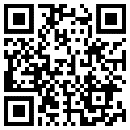 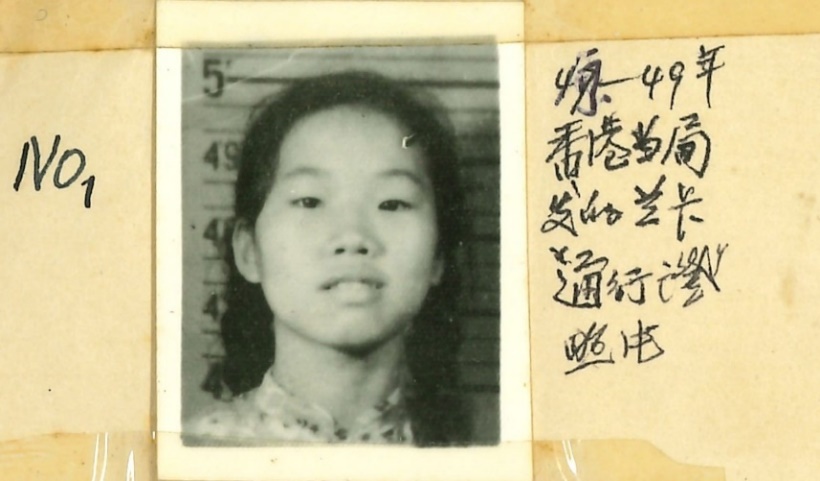 